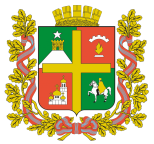 КОМИТЕТФИЗИЧЕСКОЙ КУЛЬТУРЫ И СПОРТААДМИНИСТРАЦИИ ГОРОДА СТАВРОПОЛЯ ПРИКАЗ11.08.2023                                        г. Ставрополь			        № 211-ОДО внесении изменения в абзац первый подпункта «а» подпункта 1 пункта 6 Методики проведения конкурса на замещение вакантной должности муниципальной службы в комитете физической культуры и спорта администрации города Ставрополя, утвержденной приказом руководителя комитета физической культуры и спорта администрации города Ставрополя 
от 21.09.2020 № 123-ОДВ соответствии с решением Ставропольской городской Думы 
от 25 января 2012 г. № 169 «Об утверждении Положения о конкурсе 
на замещение вакантной должности муниципальной службы в городе Ставрополе», постановлением администрации города Ставрополя от 03.10.2012 № 3081 «Об утверждении Методики проведения конкурса на замещение вакантной должности муниципальной службы в администрации города Ставрополя»ПРИКАЗЫВАЮ:1. Внести изменение в абзац первый подпункта «а» подпункта 1 пункта 6 Методики проведения конкурса на замещение вакантной должности муниципальной службы в комитете физической культуры и спорта администрации города Ставрополя, утвержденной приказом руководителя комитета физической культуры и спорта администрации города Ставрополя 
от 21.09.2020 № 123-ОД «Об утверждении Методики проведения конкурса 
на замещение вакантной должности муниципальной службы в комитете физической культуры и спорта администрации города Ставрополя», заменив слова «21 календарного дня» словами «20 календарных дней».2. Настоящий приказ вступает в силу на следующий день после дня его официального опубликования в газете «Вечерний Ставрополь».3. Разместить настоящий приказ на официальном сайте администрации города Ставрополя в информационно-телекоммуникационной сети «Интернет».4. Контроль исполнения настоящего приказа оставляю за собой.Исполняющий обязанности руководителя комитета физической культуры и спорта администрации города Ставрополязаместитель руководителя комитетафизической культуры и спорта администрации города Ставрополя						    О.П. Попова